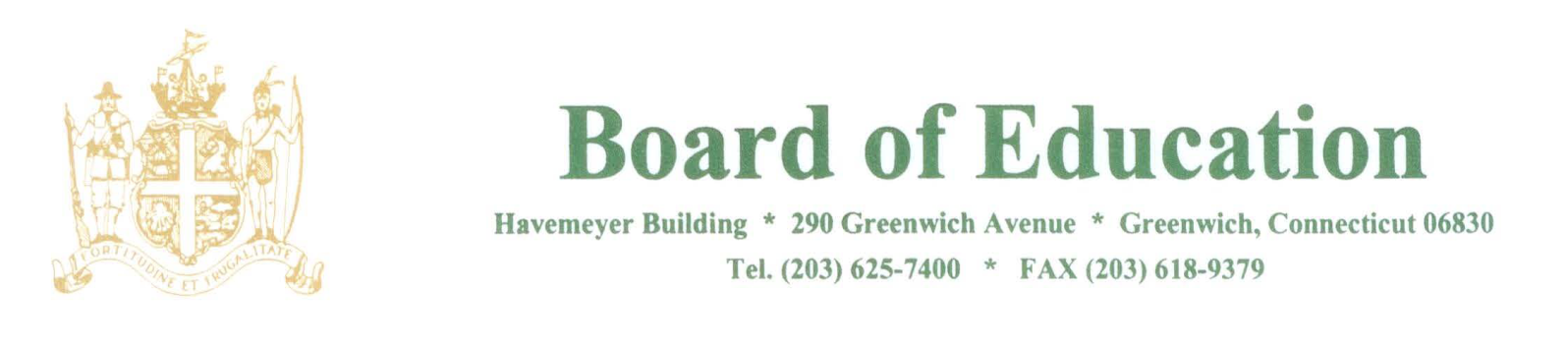 NOTICE OF CHANGE OF MEETING START TIMEPLEASE POSTNotice is hereby given for the change of start time of the Meeting of the Board of Education Policy Governance Committee scheduled to be held on Wednesday, January 25, 2017 at 1:30pm in the Havemeyer Boardroom.  The start time for the meeting has been changed to 1:00pm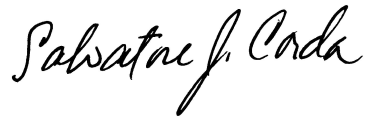 ____________________Dr. Salvatore CordaSuperintendent of SchoolsSJC/lv1/17/17